Výzva a Zadávací podmínky k podání nabídek(dále jen „zadávací dokumentace“)Zadavatel:Název zadavatele:Sídlo zadavatele:IČ:Albertinum, odborný léčebný ústav, ŽamberkZa Kopečkem 353, 56401 Žamberk00196096Osoba oprávněná jednat:Ing. Rudolf Bulíček, ředitelZadavatel si Vás dovoluje vyzvat k podání cenové nabídky na akci:Název zakázky:„Albertinum Žamberk - Zlepšení podmínek pro poskytování paliativní péče–pořízení myčky podložních mís“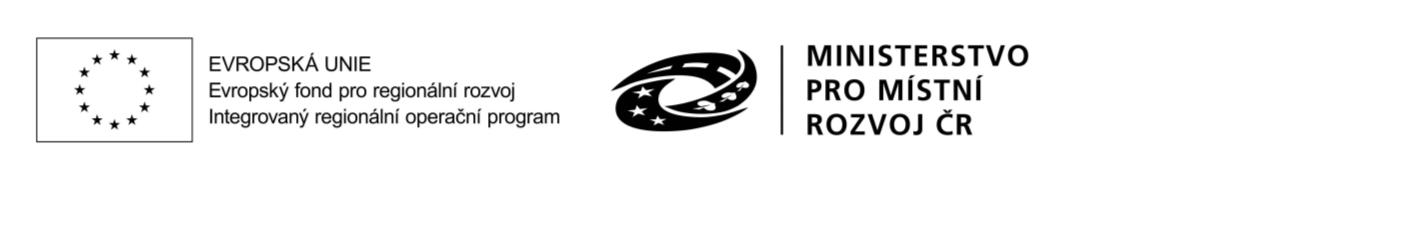 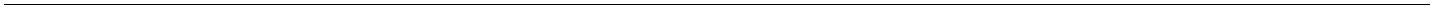 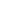 OBSAH ZADÁVACÍ DOKUMENTACE12345678911.........ÚDAJE O DODAVATELÍCH.....................................................................................................................3VYMEZENÍ PŘEDMĚTU PLNĚNÍ VEŘEJNÉ ZAKÁZKY...............................................................................3TERMÍNY, MÍSTO PLNĚNÍ ZAKÁZKY, PŘEDPOKLÁDANÁ HODNOTA ZAKÁZKY.......................................3POŽADAVKY NA PROKÁZÁNÍ ZPŮSOBILOSTI KVALIFIKAČNÍCH PŘEDPOKLADŮ DODAVATELE..............4ZADÁVACÍ PODKLADY..........................................................................................................................4TECHNICKÉ PODMÍNKY........................................................................................................................4POŽADAVKY NA JEDNOTNÝ ZPŮSOB ZPRACOVÁNÍ CENOVÉ NABÍDKY.................................................5STRUKTURA PODANÉ NABÍDKY ...........................................................................................................5MÍSTO A DOBA PRO PODÁNÍ NABÍDEK................................................................................................70. HODNOTÍCÍ KRITÉRIUM .......................................................................................................................71. ZÁVĚREČNÁ USTANOVENÍ ...................................................................................................................7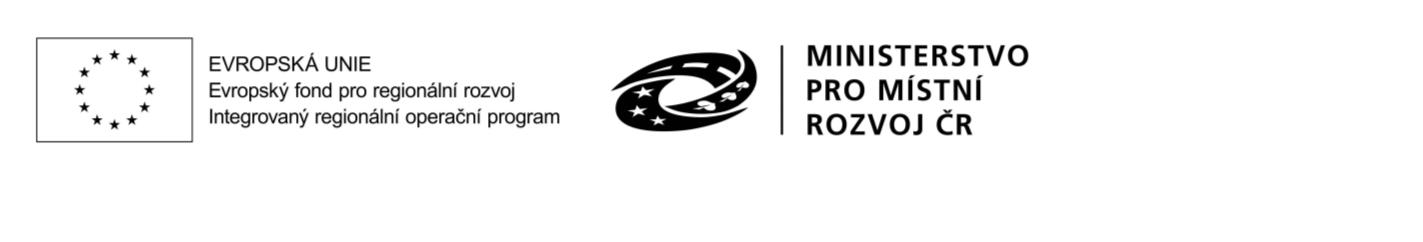 1. Údaje o dodavatelíchDodavatel je povinen vyplnit přílohu č. 1 této zadávací dokumentace – krycí list.2. Vymezení předmětu plnění veřejné zakázkyJedná se o veřejnou zakázku malé hodnoty na dodávky zadávanou dle Metodického pokynupro oblast zadávání zakázek. Nejedná se o zadávací řízení dle zákona č. 134/2016 Sb. ozadávání veřejných zakázek v platném znění (dále jen „ZZVZ“).Realizace veřejné zakázky bude spolufinancovaná z IROPu. Předmět díla je včetně instalace,montáže a zaškolení.Součástí dodávky předmětu prodeje (a tedy i ceny):-je, jako nezbytná položka, doručení provozní dokumentace, tj. prohlášení o shodě výrobkuv českém jazyce, protokol o zaškolení obsluhy, návod k obsluze v českém jazyce, popř. dalšítechnické podklady nezbytné pro provoz zařízení-jsou veškeré nezbytné práce a související výkony potřebné k řádnému provedení díla včetnějeho dopravy na místo montáže a jeho uvedení do trvalého provozu (např. náklady naumístění zařízení a jeho uvedení do provozu, revize, zkoušky, apod.).Přesná specifikace je uvedena v příloze č. 2 této zadávací dokumentace (specifikace).Prohlášení zadavatele k zásadám zadávání veřejných zakázek:zadavatel při zadávání postupuje podle zákona a dodržuje zásady transparentnostia přiměřenosti, ve vztahu k dodavatelům dodržuje zásadu rovného zacházení a zákazudiskriminace,neomezuje účast v zadávacím řízení těm dodavatelům, kteří mají sídlo v členském státěEvropské unie, Evropského hospodářského prostoru nebo Švýcarské konfederaci (dále jen„členský stát“), nebo jiném státě, který má s Českou republikou nebo s Evropskou uniíuzavřenu mezinárodní smlouvu zaručující přístup dodavatelům z těchto států k zadávanéveřejné zakázce,pokud je to vzhledem k povaze a smyslu zakázky možné dodržuje při svém postupuzásady sociálně odpovědného zadávání, environmentálně odpovědného zadávánía inovací ve smyslu zákona. Svůj postup, jak při vytváření zadávacích podmínek,hodnocení nabídek a výběru dodavatele, je připraven řádně odůvodnit.3. Termíny, místo plnění zakázky, předpokládaná hodnota zakázkyTermín plnění: do 14. 6. 2024Zadavatel si vyhrazuje právo změnit termín realizace na základě průběhu výběrového řízení.Místo plnění je sídlo zadavatele34. Požadavky na prokázání způsobilosti kvalifikačních předpokladůdodavateleZadavatel nepožaduje.5. Zadávací podkladyPodkladem pro vypracování cenové nabídky je tato zadávací dokumentace a její přílohy.5.1 Změna podmínek zadávací dokumentaceZadavatel si vyhrazuje právo na změnu nebo úpravu podmínek stanovených zadávacídokumentací, a to buď na základě žádostí dodavatelů o vyjasnění zadávací dokumentace, neboz vlastního podnětu. Změnu obsahu zadávací dokumentace zadavatel oznámí všemdodavatelům o veřejnou zakázku, kteří si vyzvedli zadávací dokumentaci. Změna budeprovedena písemnou formou.5.2 Doplňující informaceŽádosti o poskytnutí dodatečných informací ze strany dodavatelů musí být doručeny e-mailemzástupci zadavatele (telefonické dotazy nebudou akceptovány!!) na adresuXXXXXXXXXXXXa v předmětu e-mailu bude uvedeno „Žádost o doplňujícíinformace“ a název zakázky „Albertinum Žamberk - Zlepšení podmínek pro poskytovánípaliativní péče – pořízení myčky podložních mís“.Zadavatel přijme žádosti o dodatečné informace, pokud mu budou doručeny nejpozději čtyři (4)pracovní dny před uplynutím lhůty pro podání nabídek. Zadavatel poskytne dodatečnéinformace nejpozději do dvou (2) dnů po doručení žádosti. Dodatečné informace, včetněpřesného znění žádosti doručí zadavatel i všem ostatním dodavatelům, kteří požádali oposkytnutí zadávací dokumentace nebo kteří byli vyzvání k podání nabídky.6. Technické podmínkyDodávky musí ve všech ohledech splňovat požadavky technické specifikace stanovené vesmlouvě a být v souladu se zpracovanou studií. Dílo bude realizováno v souladu s platnýmizákony ČR a ČSN a dle závazných a doporučených předpisů a metodik.Dodávky musí plně vyhovovat technickým podmínkám obsaženým v zadávací dokumentacia musí být ve v souladu s plány, s množstevními údaji, mírami a pokyny.Technické podmínky stanoví zadavatel odkazem na následující dokumenty podle uvedenéhopořadí:české technické normy přejímající evropské normy nebo jiné národní technické normypřejímající evropské normy,evropská technická schválení,4obecné technické specifikace stanovené v souladu s postupem uznaným členskýmistáty Evropské unie a uveřejněné v Úředním věstníku Evropské unie,mezinárodní normy, nebojiné typy technických dokumentů než normy, vydané evropskými normalizačnímiorgány.pokud se v zadávací dokumentaci vyskytnou obchodní názvy některých výrobků nebododávek, případně jiná označení mající vztah ke konkrétnímu dodavateli, jedná se ovymezení předpokládaného standardu a dodavatel je oprávněn navrhnout jiné,technicky a kvalitativně srovnatelné řešení. V nabídce pak musí na tuto skutečnostdodavatel upozornit, popsat tu část, kde toto jiné řešení použil a prokázat vymezenímtechnických parametrů řešení, které použil, že jím navržené materiály nebo výrobkyjsou technicky a kvalitativně srovnatelné nebo lepší.Dodávka díla bude provedena podle platných ČSN a příslušných právních předpisů, zejménazákona č. 375 / 2022 Sb., o zdravotnických prostředcích a diagnostických zdravotnickýchprostředcích in vitro, včetně předání příslušných dokladů o zaškolení obsluhy, návodu k obsluzev českém jazyce, prohlášení o shodě, apod., nezbytných pro předání a převzetí díla mezizhotovitelem a objednatelem.Zadavatel připouští možnost realizovat předmět veřejné zakázky formou poddodávek přístrojů,které nemá uchazeč ve svém portfoliu nabízených výrobků.7. Požadavky na jednotný způsob zpracování cenové nabídky.Nabídka bude zpracována v českém jazyce v písemné formě, podepsánaoprávněným zástupcem dodavatele..Nabídka bude odevzdána ve vytištěné, pevně spojené podobě tak, aby bylozabráněno ztrátě či výměně jednotlivých listů nabídky. Veškeré části nabídky budoupo spojení tvořit jeden celek. Takto spojená nabídka bude opatřena přelepkous razítkem. Strany budou očíslovány...Nabídka nebude obsahovat přepisy a opravy, které by mohly zadavatele uvéstv omyl. Nabídka dodavatele se podává písemně v uzavřené obálce. Tato obálkabude zřetelně označena nápisem: „NEOTEVÍRAT – „Albertinum Žamberk -Zlepšení podmínek pro poskytování paliativní péče – pořízení myčky“. Naobálce bude identifikace dodavatele a jeho adresa.Nabídka bude předložena v jednom originálním vyhotovení.8. Struktura podané nabídkyNabídka bude zpracována v následující struktuře:5a) Krycí list nabídkyPro zpracování Krycího listu nabídky dodavatel závazně použije vzor Krycího listu nabídky(tvoří přílohu č. 1 této zadávací dokumentace) a chybějící požadované údaje do něj doplní.Takto vyplněný Krycí list nabídky podepíše osoba oprávněná jednat jménem či za dodavatele avloží jako první list do nabídky.Celková nabídková cena uvedená v Krycím listu bude obsahovat veškeré náklady na splněnízakázky za celou dobu plnění veřejné zakázky. Celková nabídková cena bude stanovena jakocena „nejvýše přípustná“.b) Nabídková cenaNabídková cena musí být uvedena jako cena nejvýše přípustná, včetně dopravy do místaplnění a dalších vedlejších nákladů v celkovém členění v Kč bez DPH, DPH a celkem s DPH.Dodavatel je povinen ocenit přílohu č. 2 této zadávací dokumentace.Dále ke každé položce, kde je to relevantní uvede výrobce a typ výrobku, aby mohlo býtzkontrolováno splnění podmínek zadávací dokumentacec) Označení výrobkuSoučástí nabídky bude přesné označení výrobku včetně výrobce, aby zadavatel mohl posouditsplnění parametrů dodávky. Toto účastník vyplní do přílohy č. 2 této ZD.d) Čestné prohlášeníÚčastník musí splňovat podmínky přílohy č. 4 této ZD. Toto stvrdí podpisem této přílohy.e) Další podmínky1.Současně s nabídkou musí dodavatel předložit kopii příslušného oprávnění k montážím adodávkám požadovaných přístrojů a zařízení nebo čestné prohlášení o splnění podmínkydodavatele a to dle zákona č. 375 / 2022 Sb., o zdravotnických prostředcích a diagnostickýchzdravotnických prostředcích in vitro.2.Dále dodavatel musí deklarovat zajištění pokračující servisní činnosti v záruční i pozáručnídobě, zejména provádění pravidelných BTK (bezpečnostně technických kontrol) v souladu sezákonem č.375 / 2022 Sb, o zdravotnických prostředcích, ve znění pozdějších předpisů, cožmusí dodavatel prokázat čestným prohlášením.3.Dále dodavatel předloží prohlášení o shodě, z něhož musí být zřejmé zařazenízdravotnického prostředku do příslušné třídy zdravotnického prostředkuSoučástí nabídky budou i servisní podmínky, které se stanou nedílnou součástí kupnísmlouvy jako příloha.4.5.Zadavatel požaduje délku záruční doby min. 24 měsíců6f) Návrh smlouvyDodavatel vloží do nabídky doplněný návrh smlouvy podepsaný osobou oprávněnu jednatjménem či za dodavatele v jednom vyhotovení. Jako závazný vzor použije návrh smlouvyuvedený v příloze č. 3 této zadávací dokumentace. Místa, která jsou vyznačena („doplníuchazeč“) dodavatel povinně vyplní.9. Místo a doba pro podání nabídekLhůta pro podání nabídek končí dnem 30.04.2024 v 09:00. Všechny nabídky musí být doručenydo skončení lhůty pro podání nabídek.Nabídky se podávají na adrese zadavatele.Nabídky lze podávat písemně prostřednictvím držitele poštovní licence nebo osobně v úředníchhodinách zadavatele.10. Hodnotící kritériumZadavatel stanovil, že nabídky budou hodnoceny dle nejnižší nabídkové ceny v Kč včetně DPH.Nabídky budou seřazeny od nejnižší ceny v Kč včetně DPH k nejvyšší ceně v Kč včetně DPH.Jako nejvýhodnější bude vybraná ta, která splní všechny podmínky zadávací dokumentace abude obsahovat nejnižší cenu v Kč včetně DPH.11. Závěrečná ustanovení1..Zadavatel si vyhrazuje právo ověřit informace o dodavateli z veřejně dostupných zdrojů.Zadavatel si vyhrazuje právo vyloučit dodavatele v případě, kdy nesplní požadavky danétouto zadávací dokumentací.23..Zadavatel může zrušit zadávací řízení kdykoliv před podpisem smlouvy bez udání důvodu.4Náklady na vypracování nabídky zadavatel nehradí. Předložené nabídky zadavatelnevrací.5..Zadavatel nepřiznává dodavateli právo na náhradu nákladů spojených s účastív zadávacím řízení. Rovněž zadavatel nepožaduje poplatky za to, že se dodavatel může oveřejnou zakázku ucházet.6Zadavatel nepřipouští varianty nabídek.V Žamberku dne 16.04.2024Ing. Rudolf Bulíček, ředitel7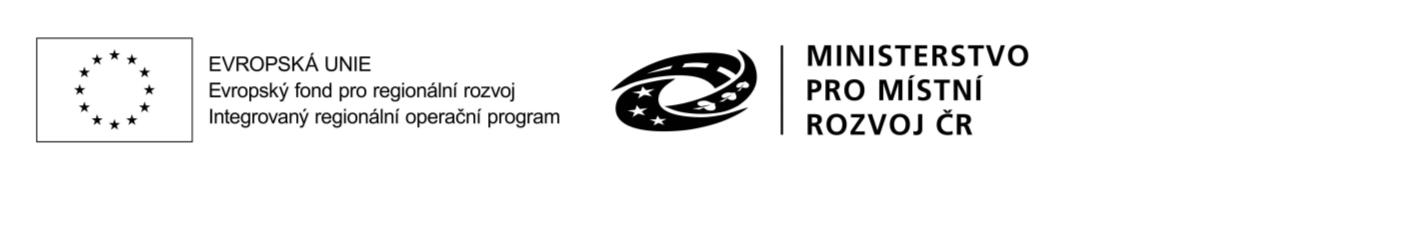 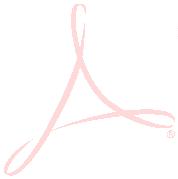 Přílohy:Příloha č. 1: Krycí list nabídkyPříloha č. 2: Výkaz technické specifikacePříloha č. 3: Návrh smlouvy o díloPříloha č. 4: Čestné prohlášení8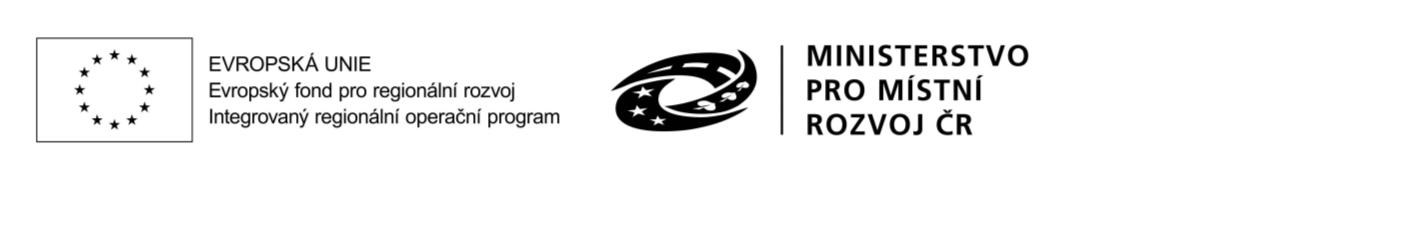 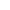 